Практико-ориентированные заданияЗадание № 1. Прочитайте высказывание о А.Ф. Лосеве одного из его учеников. Используя полученную информацию в музее, попытайтесь его продолжить. В.В. Бибихин пишет: «А.Ф. Лосев не только заглянул в провал XX века и был захвачен им, но и успел ответить на вызов времени. ….» ____________________________________________________________________________________________________________________________________________________________________________________________________________Задание № 2. Подготовьте рассказ о мемориальном музее Лосева для тех одноклассников, которые не смогли прийти в «Дом Лосева» на урок истории. Для этого:сфотографируйте те экспонаты, которые, по вашему мнению, наиболее ярко иллюстрируют связь личности философа с историческими событиями, на фоне которых складывалась его личная судьба. Сфотографируйте наиболее интересные для вас экспонаты;сделайте презентацию из снимков, покажите их одноклассникам, подкрепляя собственными комментариями.Задание № 3. Есть праздники, которые формируют нашу национальную идеологию на уровне общественного сознания. 30 января 1991 года Президиум Верховного Совета РСФСР принял постановление о ежегодном проведении 
24 мая «Дня славянской культуры и письменности». В этом празднике заложен огромный потенциал традиций: исторических, государственных, национальных и церковных. Всем известно, что живут и побеждают те праздники, которые нашли свои формы празднования.Подумайте, почему праздник в настоящее время пока еще не стал всенародным? Попытайтесь разработать вариант дорожной карты этого праздника, придумав современные формы организации: красивые традиции, массовые шествия, осязаемые символы, узнаваемые знаки, любимые песни и даже блюда. Обратитесь к последнему тексту философа А.Ф. Лосева, написанному как завещание нам: «Слово о Кирилле и Мефодии» от 22 мая 1988 года.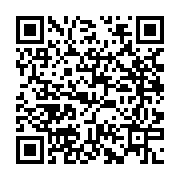 ________________________________________________________________________________________________________________________________________________________________________________________________________________________________________________________________________________________________________________________________________________________________________________________________________________________________________________________________________________________________________________________________________________________________________________________________________________________________________________________________________________________________________